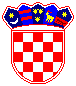 R E P U B L I K A  H R V A T S K AKRAPINSKO – ZAGORSKA ŽUPANIJAUPRAVNI ODJEL ZA OPĆU UPRAVUI IMOVINSKO – PRAVNE POSLOVEKLASA: UP/I-943-04/21-01/200URBROJ: 2140/01-14-02-06-21-6Zlatar, 28. rujna 2021.	Krapinsko – zagorska županija, Upravni odjel za opću upravu i imovinsko – pravne poslove, u upravnom postupku potpunog izvlaštenja dijela nekretnine označene kao k.č.br. 539/4 k.o. Martinci Zlatarski (dio zk.č.br. 539/2 k.o. Martinci Zlatarski), pod novom oznakom k.č.br. 539/18 k.o. Martinci Zlatarski, pokrenutom temeljem prijedloga HRVATSKIH VODA, Zagreb, Ulica grada Vukovara 220, radi regulacije i uređenja vodotoka Zlatarščica u Zlataru od km 0+000 do km 3+900, temeljem odredbe članka 34. stavka 1. Zakona o općem upravnom postupku („Narodne novine“ br. 47/09), d o n o s i Z A K L J U Č A KI. Nepoznatim nasljednicima iza pokojnog Andrije Hudija, Zlatar 98, iza pokojnog Alberta Hudija, Zlatar 98 i iza pokojne Rozalije – Ruže Hudi, Zagreb, Lošinjska 20 (upisani suvlasnici predmetne nekretnine) imenuje se privremeni zastupnik u osobi odvjetnika Josipa Petrovića iz Zlatara, Kaštelska 4, radi zaštite njihovih prava i interesa.II. Privremeni zastupnik zastupat će osobe iz točke I. izreke u postupku potpunog izvlaštenja nekretnine označene kao k.č.br. 539/4 k.o. Martinci Zlatarski (dio zk.č.br. 539/2 k.o. Martinci Zlatarski), pod novom oznakom k.č.br. 539/18 k.o. Martinci Zlatarski u svrhu regulacije i uređenja vodotoka Zlatarščica u Zlataru od km 0+000 do km 3+900.III. Poziva se privremeni zastupnik da se prihvati povjerene dužnosti te da je u svemu savjesno i po zakonu obavlja. IV. Ovlast privremenog zastupnika prestaje kad se stranka ili osoba ovlaštena za njezino zastupanje pojavi u postupku.V. Privremeni zastupnik iz točke II. izreke ima pravo na nagradu i naknadu troškova ukoliko u roku od 30 dana od dana poduzimanja tražene radnje podnese zahtjev sa priloženim troškovnikom ovom Upravnom odjelu, u protivnom gubi to pravo.VI. Troškove zastupanja privremenog zastupnika snosi predlagatelj HRVATSKE VODE, Zagreb, Ulica grada Vukovara 220.O b r a z l o ž e n j e	Korisnik izvlaštenja je dana 22. srpnja 2021. godine podnio Prijedlog KLASA: 325-10/21-08/0000105, URBROJ: 374-25-4-21-153 za izvlaštenje dijela nekretnine označene kao k.č.br. 539/4 k.o. Martinci Zlatarski, oranica u Martinci, koja u Zemljišnoj knjizi odgovara dijelu zk.č.br. 539/2 k.o. Martinci Zlatarski, upisana u zk.ul. broj 160 k.o. Martinci Zlatarski na ime suvlasnika Hudi Andrija, Zlatar 98, u 4/16 dijela, Hudi Albert, Zlatar 98, u 4/16 dijela, Hudi Barica, Brdovec, N. Širanovića 4, u 1/16 dijela, Vulić Željka, Zagreb, Šumetlička 11, u 1/16 dijela, Hudi Rozalija – Ruža, Zagreb, Lošinjska 20, u 2/16 dijela i Vuk Višnjica, Zlatar, Vladimira Nazora ; u katastarskom operatu upisane u posjedovni list broj 1306 k.o. Martinci Zlatarski na ime posjednika Pozaić Tomislav, Zlatar, Kaštelska 14, pod novom oznakom k.č.br. 539/18 k.o. Martinci Zlatarski, livada sa . 	U toku postupka dostava pismena se za upisane suvlasnike predmetne nekretnine Andriju Hudi, Zlatar 98, Alberta Hudi, Zlatar 98 i Rozaliju – Ružu Hudi, Zagreb, Lošinjska 20 vratila s naznakom „primatelj umro“.	Obzirom da nasljednici iza gore navedenih ovom Upravnom odjelu nisu poznati,   točkom I. izreke ovog zaključka imenovan im je privremeni zastupnik radi zaštite njihovih prava i interesa.	Odredbom članka 34. stavka 1. Zakona o općem upravnom postupku propisano je da kad postupovno nesposobna stranka nema zakonskog zastupnika ili se neka radnja u postupku treba hitno poduzeti protiv osobe koje prebivalište, boravište ili sjedište nije poznato, a koja nema opunomoćenika, takvoj stranci službena će osoba zaključkom odrediti privremenog zastupnika. Stavkom 3. istog članka propisano je da kad je stranka nepoznata, zaključak o određivanju privremenog zastupnika objavit će se u službenom glasilu, na oglasnoj ploči i na internetskoj stranici javnopravnog tijela ili na drugi prikladan način. Ovlast privremenog zastupnika prestaje kad se stranka ili osoba ovlaštena za njezino zastupanje pojavi u postupku, odnosno ako stranka u pisanom obliku odredi osobu ovlaštenu za zastupanje. Stavkom 5. istog članka propisano je da privremeni zastupnik sudjeluje u postupku, odnosno obavlja radnje za koje je određen dok ne bude utvrđena osoba ovlaštena za zastupanje stranke, odnosno dok se ne obave radnje za koje je određen.	Odredbom članka 12. Zakona o izvlaštenju i određivanju naknade propisano je da su poslovi izvlaštenja od interesa za Republiku Hrvatsku, a postupci izvlaštenja su hitni postupci.	Odredbom članka 162. Zakona o općem upravnom postupku propisan je način i uvjeti ostvarivanja prava na nagradu i naknadu troškova osobama koje sudjeluju u postupku.	Točka VI. izreke ovog zaključka temelji se na odredbi članka 38. stavka 1. Zakona o izvlaštenju i određivanju naknade.	Sukladno svemu iznesenom, a uvažavajući činjenicu važnosti projekta i činjenicu da je postupak izvlaštenja po svom karakteru hitan, odlučeno je kao u izreci zaključka.              Uputa o pravnom lijeku: 	           Protiv ovog zaključka ne može se izjaviti žalba, ali se može pobijati žalbom protiv rješenja kojim se rješava o upravnoj stvari (članak 77. stavak 5. Zakona o općem upravnom postupku).         				Samostalna upravna referentica za                        				      imovinsko - pravne poslove                                              Gordana Vučković Novosel, mag. iur.DOSTAVITI:1. HRVATSKE VODE, Zagreb, Vodnogospodarski odjel za Gornju Savu, Zagreb, Ulica grada Vukovara 271/VIII – AR,2. Odvjetnik Josip Petrović, Zlatar, Kaštelska 4 – AR,3. Oglasna ploča,4. Internetska stranica Krapinsko – zagorske županije,5. Spis predmeta.                                    